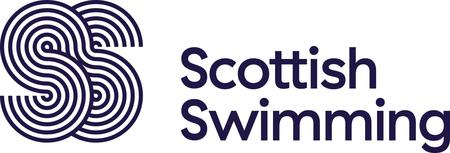 Session Plan 7Tutors Signature ____________________________________________________________________  Teachers Signature __________________________________________________________________Teacher’s Name:	Venue:	Duration: 25 mins	Date:No of Participants:Learn to Swim Level: Age of Participants:	Equipment required: Floats and noodlesEquipment required: Floats and noodlesLTAD Level: Fundamentals		Session Aim:	To Introduce Breast Stroke and treading waterSession Objectives: By the end of the lesson swimmers will be able to :-	1. Use both legs at the same time and turn feet out (Dorsi flexed) whilst maintaining a streamline body. 2. Use both arms whilst keeping hands under the water and in front of shoulders.3. Attempt an egg beater kick and keep their head above the water for a short period of time whilst treading water.MinsContent  i.e. Practices incl. ability gr.Teaching pointsOrganisation  / Equipment 1 min2  minsEntry /warm Up / introductory activity1. Jumping InToes curled over edge, jump forward land on both feet. Up steps---X---X---X---One at a time1 min2  mins2. Own choice strokeSwim slowly with a relaxed body. Regular breathing.Up steps---X---X---X---One at a time15 minsMain Content 1. Push and GlideLong body, arms fully extended with one hand on top of the other. Face in water with head between arms. Squeeze ears and look downwards. Long legs kept close together. WavesChains15 mins2.  Legs actionHolding wall legs only2 Floats on back legs only2 Floats on front legs only1 float on front legs only Both legs move at the same time and at same level.Long legs together, heels to seat, feet turn out, knees hip width apart /feet slightly wider than knees. Feet drive back, following a round, in and slightly downwards path. Legs come together quickly, fully extended.WavesChains15 mins3. Arm action Standing arms only Walking arms onlyKeep hands in front of shoulders, both arms at the same time, keep hands under water. Press down and out to catch and then downwards and inwards with elbow high. Hands come together and elbow tuck in. Both arms travelling forward together below the surface until fully extended.WavesChains15 mins4. Full strokeSlow short swims. Repeat the teaching points above and hold glide position for 2/3 seconds.WavesChains8 minsContrasting ActivityTreading waterStanding in shallow water sculling.2 floats vertical legs only.Noodle under arms, arms and legs working.Near the wall try treading water.Sculling – Press down with hands, travel in a figure of 8, Palms flat with hands staying under the water sculling out and in with short lever.Legs – Both legs working in an alternating action. Heels to seat feet turned out and drive downwards, outwards and inwards (Egg beater kick). Keep body vertical and slow controlled movements. Try both arms and legs together.          Spaced out1 minConclusion / exitUp stepsOne at a time, follow the leader.Evaluation of sessionPupil performance:Personal Teaching skills:Action plan:On the basis of the above evaluation what should pupils be doing next /what adaptations are needed for individuals?On the basis of the above evaluation what do I need to do to improve my personal teaching skills / knowledge? 